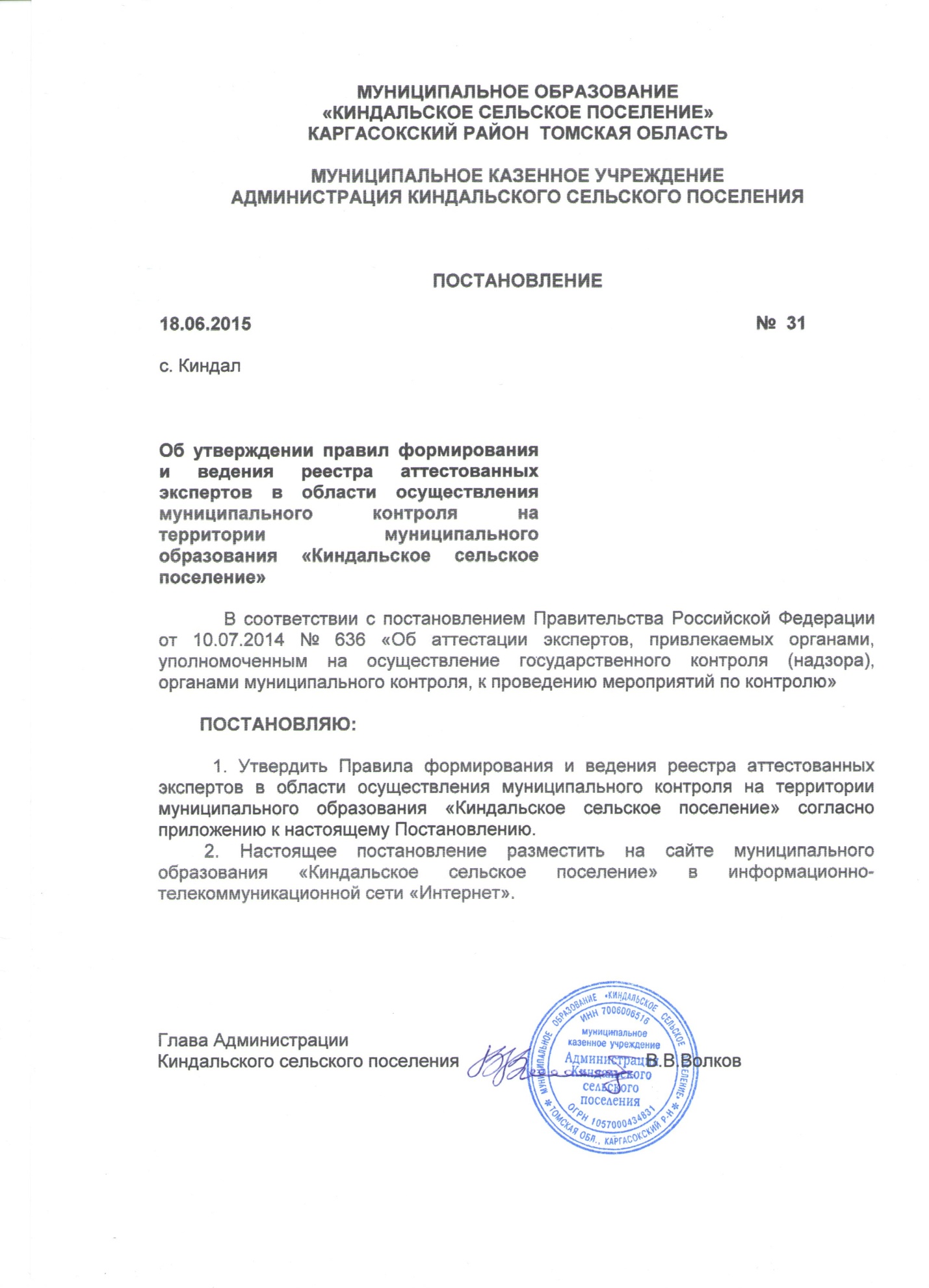 МУНИЦИПАЛЬНОЕ ОБРАЗОВАНИЕ«КИНДАЛЬСКОЕ СЕЛЬСКОЕ ПОСЕЛЕНИЕ»КАРГАСОКСКИЙ РАЙОН  ТОМСКАЯ ОБЛАСТЬМУНИЦИПАЛЬНОЕ КАЗЕННОЕ УЧРЕЖДЕНИЕАДМИНИСТРАЦИЯ КИНДАЛЬСКОГО СЕЛЬСКОГО ПОСЕЛЕНИЯПОСТАНОВЛЕНИЕ18.06.2015										№  31с. КиндалОб утверждении правил формирования и ведения реестра аттестованных экспертов в области осуществления муниципального контроля на территории муниципального образования «Киндальское сельское поселение»В соответствии с постановлением Правительства Российской Федерации от 10.07.2014 № 636 «Об аттестации экспертов, привлекаемых органами, уполномоченным на осуществление государственного контроля (надзора), органами муниципального контроля, к проведению мероприятий по контролю»ПОСТАНОВЛЯЮ:1. Утвердить Правила формирования и ведения реестра аттестованных экспертов в области осуществления муниципального контроля на территории муниципального образования «Киндальское сельское поселение» согласно приложению к настоящему Постановлению. 2. Настоящее постановление разместить на сайте муниципального образования «Киндальское сельское поселение» в информационно-телекоммуникационной сети «Интернет».Глава АдминистрацииКиндальского сельского поселения 		   		В.В.ВолковПриложение к Постановлению Администрации Киндальского сельского поселения от 18.06.2015 № 31Правилаформирования и ведения реестра аттестованных экспертов в области осуществления муниципального контроля на территории муниципального образования «Киндальское сельское поселение»1. Настоящие Правила устанавливают порядок формирования и ведения реестра аттестованных экспертов в области осуществления муниципального контроля на территории муниципального образования «Киндальское сельское поселение» (далее - муниципальный контроль).2. Реестр аттестованных экспертов (далее - реестр) формируется и ведется органом муниципального контроля в электронном виде и на бумажном носителе по форме, утверждаемой этим органом.При несоответствии записей на бумажном носителе записям в электронном виде приоритетное значение имеют записи, зафиксированные на бумажном носителе.Реестр на бумажном носителе ведется непрерывно в виде реестровых книг учета.3. Информация, содержащаяся в реестре, размещается в электронном виде на официальном сайте муниципального образования «Киндальское  сельское поселение» (http://www.kindal.tomsk.ru)4. Реестр включает в себя следующую информацию:а) фамилия, имя, отчество аттестованного эксперта;б) наименование аттестационной комиссии, дата и номер ее решения;в) номер и срок действия аттестата, подтверждающего наличие квалификации аттестованного эксперта;г) вид экспертизы, экспертная специальность;д) место работы, адрес, телефон эксперта.5. Информация, предусмотренная пунктом 4 настоящих Правил, вносится в реестр в течение 5 рабочих дней со дня принятия органом муниципального контроля решения об аттестации.Удаление или изменение информации, внесенной в реестр, не допускается, за исключением изменения записей в случае обнаружения в них технических ошибок и изменения указанной в подпункте "а" пункта 4 настоящих Правил информации, на основании заявления аттестованного эксперта.6. Орган муниципального контроля осуществляет хранение реестра на бумажном носителе в порядке, установленном законодательством Российской Федерации об архивном деле.